Polygenetic traits•Traits that are _____________ by more than one gene.–Ex.  Skin color and _______ colorEye color•There are three ________ eye colors.–1. Brown – a lot of _____________ pigment–2. Red- no melanin and we see the _________.–3. Blue- a _________ amount of melanin in the lower layer of the ______ which reflects blue   light waves.•This does not explain the _______________ of colors.•So it can’t be that simple!•There are at least three __________ responsible for eye color.•Chromosome 15 - bey 2    	 Brown/blue•Chromosome 15 - bey 1 	 Brown/nothing•Chromosome 19 - gey  	 Green/blueBlue Eyes•In order to have blue eyes you need to have all three genes indicate blue or _____________.•  bey 2  - Brown/blue  	blue•  bey 1  - Brown or nothing  	nothing•  gey  	  - Green/blue 		 blueBrown eyes•Individuals with brown eyes have one of the _______ genes expressing brown. IF one is brown, it will ___________ the other colors.•bey 2  - Brown/blue    	 blue•bey 1  - Brown or nothing  	 brown•gey      - Green/blue   	 greenGreen eyes•For green eyes, the two __________ genes are not expressed and the green gene is ________.•bey 2 - Brown/blue  		blue•bey 1 - Brown or nothing  	nothing•gey    - Green/blue  		greenOther  colors•Scientists are not sure exactly how to get _____________ but this is their latest idea.•They gey gene has a second gene which ______________ the  amount of melanin produced.•M= modifier–MM or Mm will produce __________ eyes– _______ will produce green eyesViolet eyes•Genetically similar to __________ eyes•Extremely ___________.Different color eyes•_________________________•Both eyes are ____________________ colored or one eye has two different colors.•Many causes: trauma at birth, joining of ____________ in the womb, etc…Changes in Chromosome ______________Changes in chromosome number are important for _______ and evolution______________ syndrome is caused by a change in chromosome number.AneuploidyAneuploidy occurs when one of the _________________ is present in an ____________ number of copies.  ___________________ and monosomy are two forms of aneuploidy.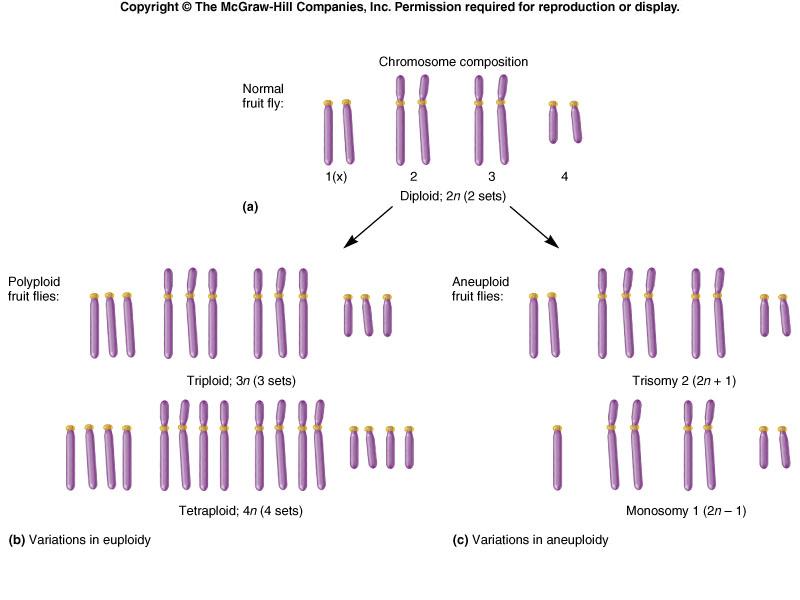 Down Syndrome is Caused by ____________ for Chromosome _______Aneuploidy is remarkably _________, causing termination of at least _______% of human conceptions.Aneuploidy is also a driving force in _____________ progression (virtually all cancer cells are ________________).Chromosome ______________________ in Meiosis Causes Aneuploidy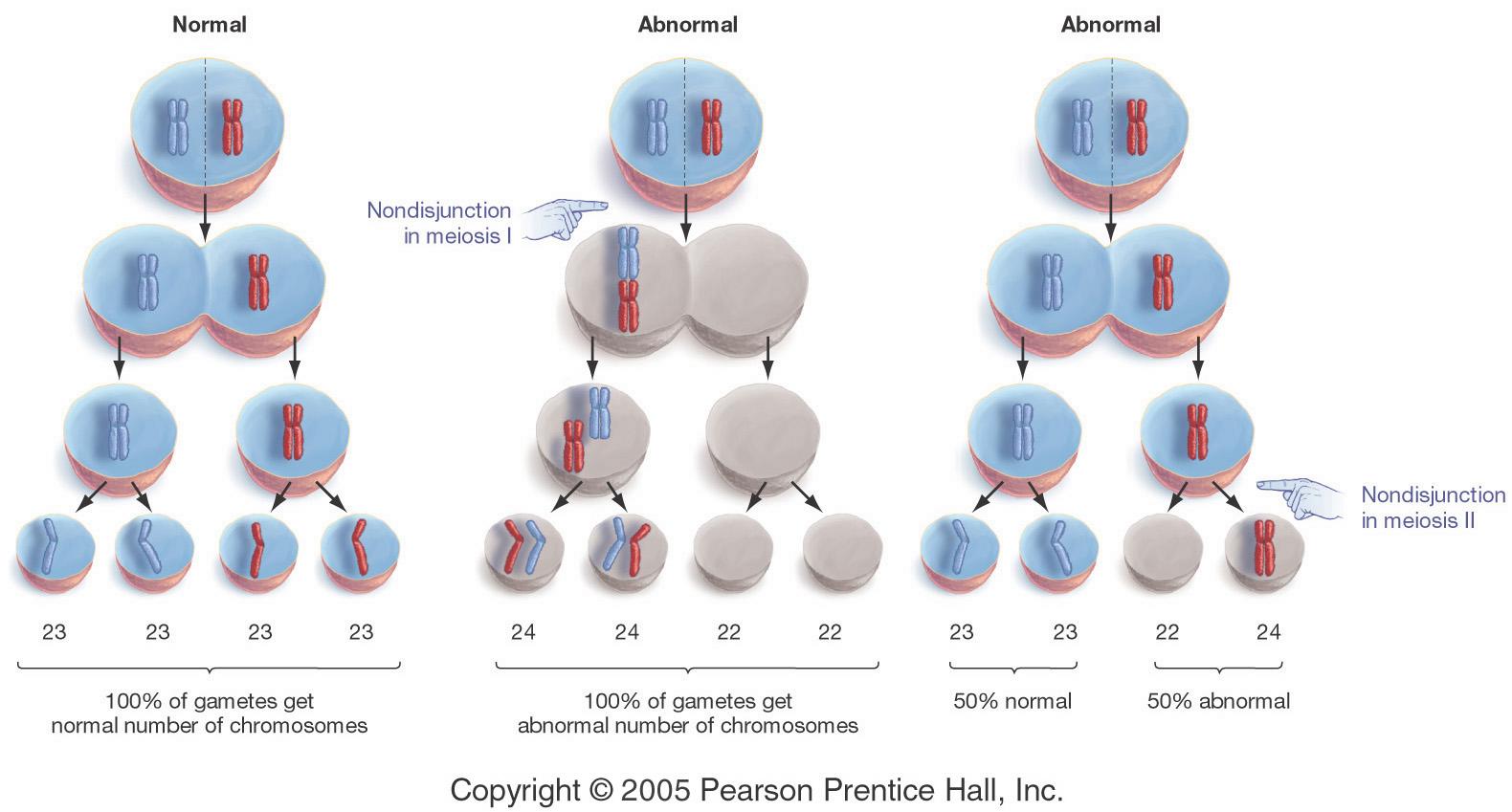 The Frequency of Down Syndrome Rises Sharply with Age of the ______________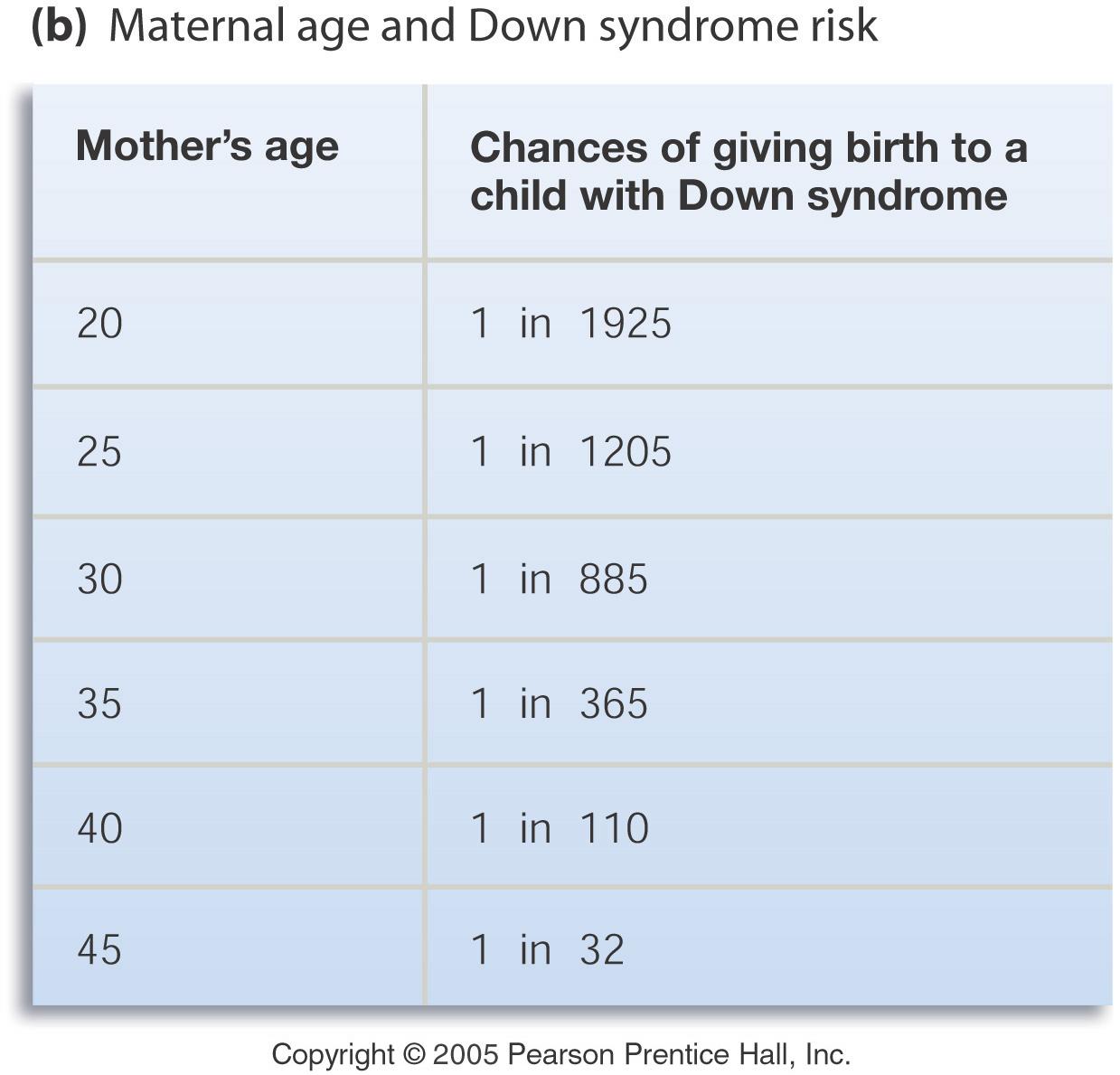 Sex _________________ Aneuploid Conditions are _____________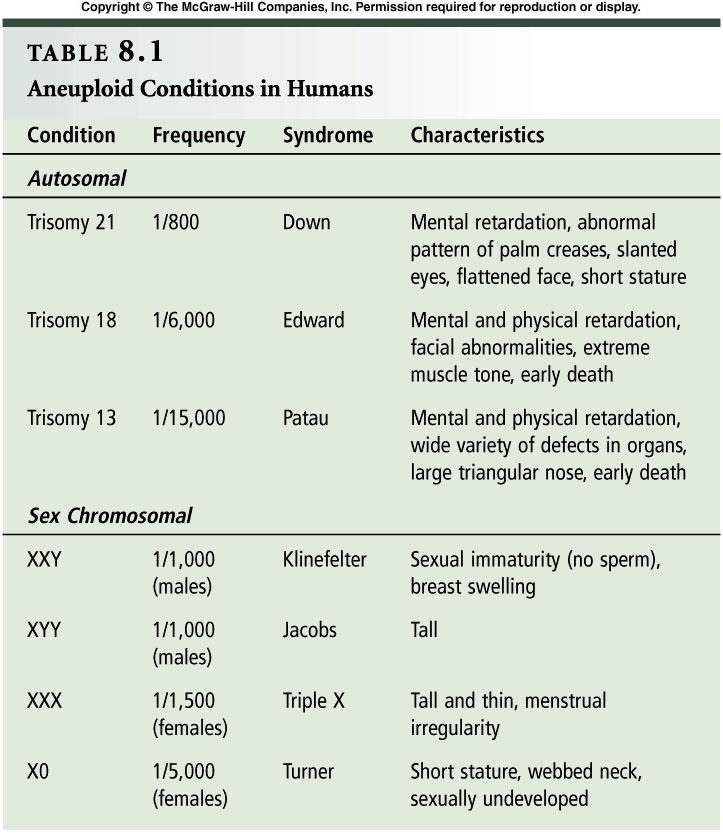 PolyploidyPolyploidy occurs when all the chromosomes are present in _______ or more copies.Polyploidy is common in __________ and rare in ___________.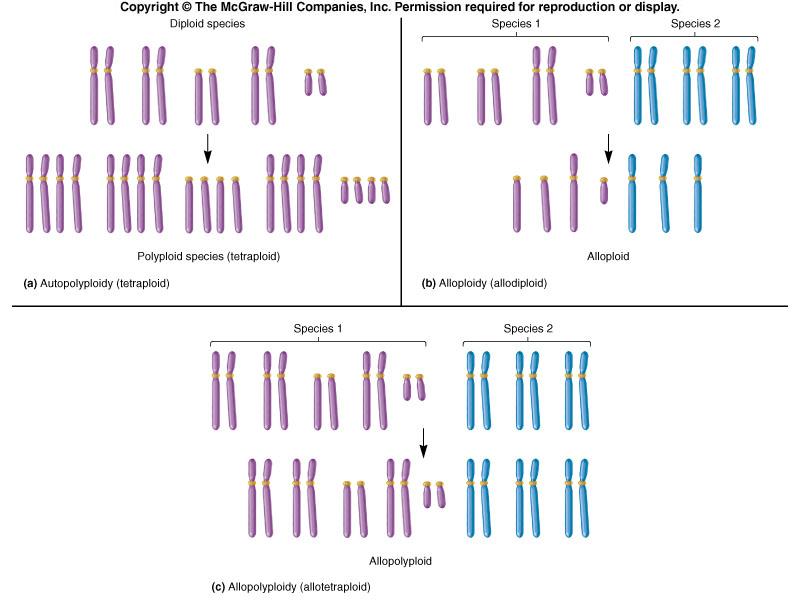 Polyploids are ___________ when chromosome number ______________.A common way for this to occur is for the _____________ fibers to fail, leaving all chromosomes in ________ cell.Roughly 35% of ______________ plants (the most familiar plant species) arose through polyploidization.Most crop species are polyploid.Chromosome Structural ChangesThere are ____ types of chromosome structural change – all of them associated with human ______________.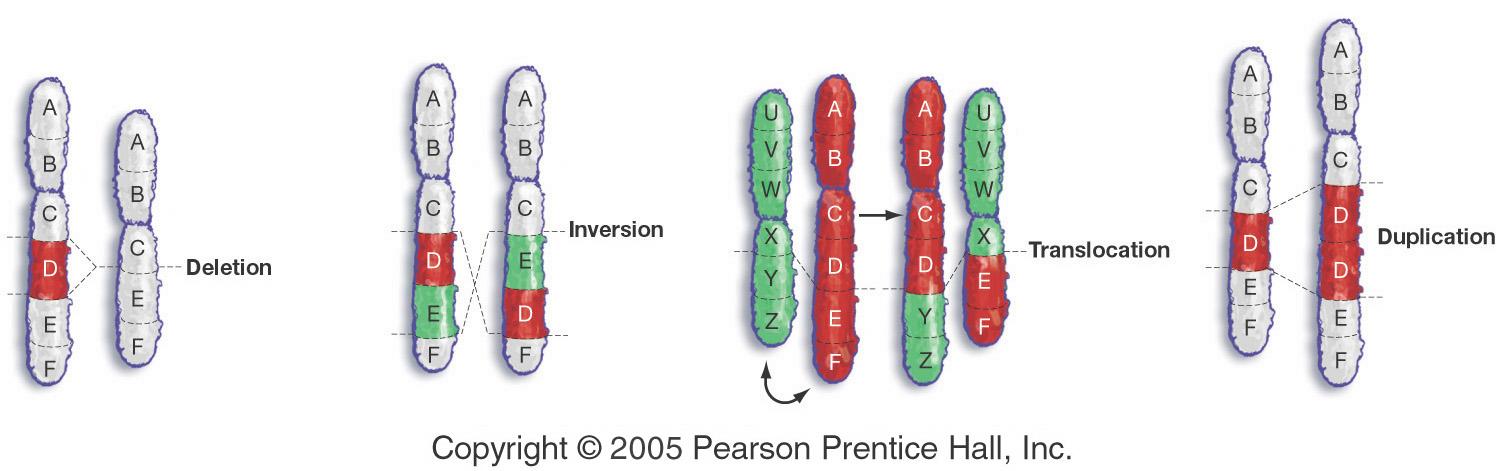 Cri-du-Chat _______ – a debilitating disorder caused by chromosome _____________.Cri-du-Chat is caused by the ________ of the short arm of one copy of chromosome ___Searching for Chromosomal _________ - ________________ and Chorionic Villus Sampling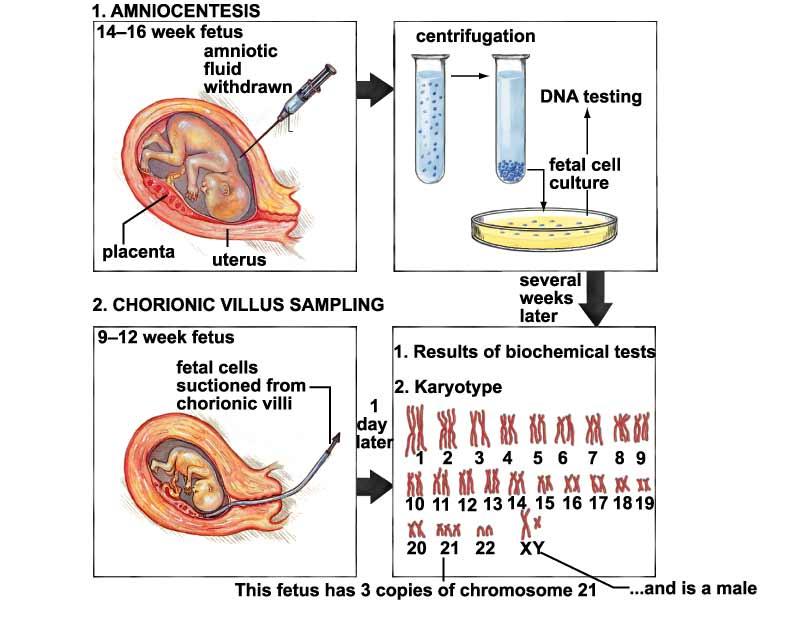  Pre-Implantation Genetic Diagnosis (_____) - Removing a ______ for diagnosis from a human _____________.